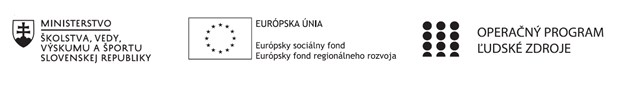 Správa o činnosti pedagogického klubu Príloha:Prezenčná listina zo stretnutia pedagogického klubuPrioritná osVzdelávanieŠpecifický cieľ1.1.1 Zvýšiť inkluzívnosť a rovnaký prístup ku kvalitnému vzdelávaniu a zlepšiť výsledky a kompetencie detí a žiakovPrijímateľGymnáziumNázov projektuGymza číta, počíta a bádaKód projektu  ITMS2014+312011U517Názov pedagogického klubu GYMZAFIGADátum stretnutia  pedagogického klubu14.10.2019Miesto stretnutia  pedagogického klubuH08Meno koordinátora pedagogického klubuPaedDr.Katarína SádeckáOdkaz na webové sídlo zverejnenej správywww.gymza.skManažérske zhrnutie:finančná gramotnosť, zručnosť žiaka – gymnazistu, testy, typy testových otázok, primeranosť, efektívnosť, validita, overiteľnosť.Hlavné body, témy stretnutia, zhrnutie priebehu stretnutia: A, Členovia klubu pripravovali úlohy do testu zameraného na zistenie úrovne vedomostí a zručností v oblasti finančnej gramotnosti.B, Diskusia:  členovia klubu diskutovali o vhodnosti vytvorených otázok, o ich primeranosti.Závery a odporúčania:I. Členovia PK pripravovali úlohy do testu zameraného na zistenie úrovne vedomostí a zručností v oblasti finančnej gramotnosti II. Členovia PK  do budúceho stretnutia (t.j. 28.10.2019) mailom pošlú  koordinátorovi, K. Sádeckej, zostavené a vyhovujúce testové otázky, ktorými prispejú pri zostavovaní testu.Vypracoval (meno, priezvisko)Mgr. Lenka ŠtalmachováDátum14.10.2019PodpisSchválil (meno, priezvisko)PaedDr. Katarína SádeckáDátum14.10.2019Podpis